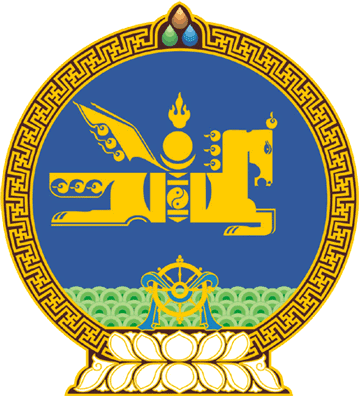 МОНГОЛ УЛСЫН ИХ ХУРЛЫНТОГТООЛ2019 оны 03 сарын 26 өдөр     		            Дугаар 27                     Төрийн ордон, Улаанбаатар хотYндсэн хуулийн цэцийн 2019 оны01 дүгээр дүгнэлтийн тухай	Монгол Улсын Их Хурлын чуулганы хуралдааны дэгийн тухай хуулийн 32 дугаар зүйлийн 32.3.3 дахь заалтыг үндэслэн Монгол Улсын Их Хурлаас ТОГТООХ нь: 		1.“Монгол Улсын Их Хурлаас 2017 оны 5 дугаар сарын 18-ны өдөр баталсан Эрүүгийн хэрэг хянан шийдвэрлэх тухай хуулийн 39.1 дүгээр зүйлийн 4 дэх хэсэгт “Давж заалдах шатны шүүх шүүгдэгчид холбогдох хэргийн зүйлчлэлийг өөрчлөн ялыг хөнгөрүүлж, эсхүл шүүгдэгчид холбогдох хэргийн нөхцөл байдал, зүйлчлэлийг өөрчлөхгүйгээр ялыг хөнгөрүүлж, хүндрүүлж болно” гэж, 39.9 дүгээр зүйлийн 1 дэх хэсгийн 1.4 дэх заалтад “шүүгдэгчид холбогдох хэргийн нөхцөл байдал, зүйлчлэлийг өөрчлөхгүйгээр ялыг хөнгөрүүлж, эсхүл хүндрүүлж шүүхийн шийдвэрт өөрчлөлт оруулах;” гэж, 40.8 дугаар зүйлийн 1 дэх хэсгийн 1.4 дэх заалтад “шүүгдэгчид холбогдох хэргийн нөхцөл байдал, зүйлчлэлийг өөрчлөхгүйгээр ялыг хөнгөрүүлж, эсхүл хүндрүүлж шүүхийн шийдвэрт өөрчлөлт оруулах;” гэж тус тус заасны “... хүндрүүлж ...”, “... эсхүл хүндрүүлж ...” гэсэн заалт нь Монгол Улсын Үндсэн хуулийн Арван зургадугаар зүйлийн 14 дэх заалтын Монгол Улсын иргэн “... шүүхийн шийдвэрийг давж заалдах ... эрхтэй.”, Арван есдүгээр зүйлийн 1 дэх хэсгийн “Төрөөс хүний эрх, эрх чөлөөг хангахуйц ... хууль зүйн ... баталгааг бүрдүүлэх, ... хөндөгдсөн эрхийг сэргээн эдлүүлэх үүргийг иргэнийхээ өмнө хариуцна.” гэж заасныг тус тус зөрчсөн байна” гэсэн Үндсэн хуулийн цэцийн 2019 оны 01 дүгээр дүгнэлтийг хүлээн зөвшөөрсүгэй.		МОНГОЛ УЛСЫН 		ИХ ХУРЛЫН ДАРГА				   Г.ЗАНДАНШАТАР 